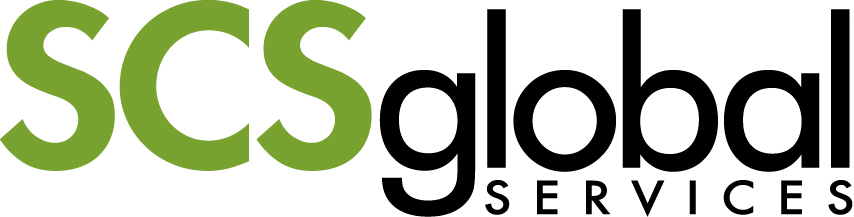 Application Form MSC Fisheries CertificationBy submitting this application, I authorize SCS Global Services to provide me a non-obligatory quote for services.Should our company decide to pursue certification, I agree to supply information and allow access to premises relevant to the scope of the evaluation, and to comply with the requirements for certification.Please return this application to:mscfisheries@scsglobalservices.comGeneral InfoGeneral InfoCompany Name:Legal Status(e.g., LLC, Inc., Co.)CountryWebsite
Brief Company/Organization Description(Note: number of vessels owned, number of employees, description of operations, summary of business activities, etc.)Contact InfoContact InfoFirst NameLast NameJob TitleEmailPhoneFishery InformationFishery InformationWhat are the intended target species for MSC certification?(Note: species considered for certification)Species 1Common name       Scientific Name      Species 2Common name       Scientific Name      Species 3Common name       Scientific Name      When was the last year a stock assessment was conducted for the target species listed above?What is the primary gear type(s) used to target these species in the fishery?Please describe any secondary gear type or variations in gear configuration.(Example: this could be Fishery Aggregation Device (FAD), midwater trawl vs. deepwater trawl, fishery enhancements, mesh size, etc.)In which country/territory (or countries/territories) is your fishery based and flagged?In which jurisdiction does the fishery operate? State/Provincial  Territorial/Archipelagic EEZDoes your fishery operate in the high seas? If so, which RFMO?Does the fishery have an observer program? Yes NoAdditional InformationAdditional InformationAdditional InformationWhat is the primary motivation for seeking Marine Stewardship Council (MSC) assessment/certification?What is the primary motivation for seeking Marine Stewardship Council (MSC) assessment/certification?What is the primary motivation for seeking Marine Stewardship Council (MSC) assessment/certification?Which of the following statements BEST represents the level of interest and preparedness (e.g. data collected, capacity, resources, support from government or NGOs, etc.) of your fishery for MSC assessment, and which services SCS can provide (select Yes or No):Which of the following statements BEST represents the level of interest and preparedness (e.g. data collected, capacity, resources, support from government or NGOs, etc.) of your fishery for MSC assessment, and which services SCS can provide (select Yes or No):Which of the following statements BEST represents the level of interest and preparedness (e.g. data collected, capacity, resources, support from government or NGOs, etc.) of your fishery for MSC assessment, and which services SCS can provide (select Yes or No):1. Fishery is interested and partially prepared for an assessment. Fishery seeks an MSC Fishery Pre-assessment to evaluate fishery performance to inform next steps prior to undertaking an MSC full assessment  Yes	   No2. Fishery is interested and relatively prepared for an assessment. Fishery is undergoing Fishery Improvement Project (FIP), and seeks consulting services to better inform actions prior to a full MSC fishery assessment.  Yes	   No1. Fishery is interested and partially prepared for an assessment. Fishery seeks an MSC Fishery Pre-assessment to evaluate fishery performance to inform next steps prior to undertaking an MSC full assessment  Yes	   No2. Fishery is interested and relatively prepared for an assessment. Fishery is undergoing Fishery Improvement Project (FIP), and seeks consulting services to better inform actions prior to a full MSC fishery assessment.  Yes	   No1. Fishery is interested and partially prepared for an assessment. Fishery seeks an MSC Fishery Pre-assessment to evaluate fishery performance to inform next steps prior to undertaking an MSC full assessment  Yes	   No2. Fishery is interested and relatively prepared for an assessment. Fishery is undergoing Fishery Improvement Project (FIP), and seeks consulting services to better inform actions prior to a full MSC fishery assessment.  Yes	   No3. Fishery is highly interested and prepared for Full Assessment for MSC Fishery Certification.   Yes	   No4. Other (Please describe here) 3. Fishery is highly interested and prepared for Full Assessment for MSC Fishery Certification.   Yes	   No4. Other (Please describe here) 3. Fishery is highly interested and prepared for Full Assessment for MSC Fishery Certification.   Yes	   No4. Other (Please describe here) What factors contributed to your interest in SCS Global Services to provide assessment services?What factors contributed to your interest in SCS Global Services to provide assessment services?What factors contributed to your interest in SCS Global Services to provide assessment services?Fisheries and seafood production may also benefit from FairTrade, Aquaculture Stewardship Council (ASC), and Chain of Custody certification for MSC/ASC/Alaska Responsible Fisheries Management (RFM). SCS conducts robust work in these schemes and is accredited in these areas. Would you like information on these or any of our other services at SCS?   Yes	   NoFisheries and seafood production may also benefit from FairTrade, Aquaculture Stewardship Council (ASC), and Chain of Custody certification for MSC/ASC/Alaska Responsible Fisheries Management (RFM). SCS conducts robust work in these schemes and is accredited in these areas. Would you like information on these or any of our other services at SCS?   Yes	   NoFisheries and seafood production may also benefit from FairTrade, Aquaculture Stewardship Council (ASC), and Chain of Custody certification for MSC/ASC/Alaska Responsible Fisheries Management (RFM). SCS conducts robust work in these schemes and is accredited in these areas. Would you like information on these or any of our other services at SCS?   Yes	   NoHow did you hear about us?  Google Search  3BL/Article  Referral  Tradeshow  Other(If other, please describe here)How did you hear about us?  Google Search  3BL/Article  Referral  Tradeshow  Other(If other, please describe here)How did you hear about us?  Google Search  3BL/Article  Referral  Tradeshow  Other(If other, please describe here)We find that we can best support client needs over a phone or teleconference call. If possible, please provide 2-3 potential dates and times (including time zones) in the coming weeks when you are best available.We find that we can best support client needs over a phone or teleconference call. If possible, please provide 2-3 potential dates and times (including time zones) in the coming weeks when you are best available.We find that we can best support client needs over a phone or teleconference call. If possible, please provide 2-3 potential dates and times (including time zones) in the coming weeks when you are best available.Date Availability (mm/dd/yyyy)1.      2.      3.      Time Availability (--:--:--)1.      2.      3.      Timezone